Union Sportive de Nogent Football
 
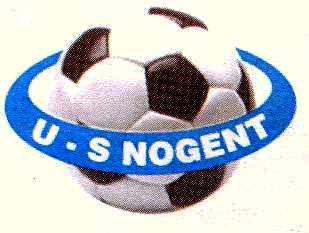 U6/U7		Samedi 28 Juin 2014U8/U9		Samedi 28 Juin 2014U10/U11	Dimanche 29 Juin 2014U12/U13	Dimanche 29 Juin 2014L’US NOGENT sur OISE a le plaisir de vous annoncer les dates de ses tournois pleins airs pour les catégories U6/U7, U8/U9, U10/11 & U12/U13.Lors de nos précédentes éditions, nous avons accueillis une équipe de Pologne et des équipes de la Picardie mais aussi des départements voisins tels que le Val d’Oise, la Seine St Denis, le Pas de Calais , l’Eure et Loire ou d’autres encore ………La saison dernière, nous avons accueilli les clubs de Krasnik (Pologne), Chauny US (02), Vic S/Aisne AS (02), Romainville FC (95), Ecouen US (95), Red Star FC (93), Beauvais AS (60), Compiègne AFC (60), Amiens RC (80), Amiens SC (80), Racing Club de France (75), St Quentin Ol (02), Drancy JA (93), Douai SC (59), Champigny Sur Marne FC (94) et encore d’autres clubs.Ce tournoi grandit chaque année et le niveau de jeu proposé par les équipes participantes est très intéressant.Cette saison, nous aurons peut être la participation d’équipes étrangères (Allemagne, Italie, Pologne, Angleterre, Portugal & Palestine). Nous serions très heureux de vous compter parmi nous lors de ces manifestations. La participation est gratuite, cependant pour une meilleure organisation un chèque de caution de 50 euros par catégories engagées à l’ordre de l’US NOGENT vous est demandé, il vous sera restitué le jour du tournoi. Le nombre de places étant logiquement limitée, les premières réponses seront prioritaires.Les horaires du tournoi vous seront communiqués ultérieurement par email ou par téléphone.Si vous souhaitez participer à ces tournois, ce sera un plaisir de vous accueillir au :Complexe Georges Lenne, Avenue de l’Europe à NOGENT SUR OISEMerci de nous confirmer votre participation à l’aide du coupon réponse AU PLUS TÔT.Dans l’attente de vous recevoir, nous vous adressons nos salutations sportives.Renseignements tournois : M. MICHOT Mickael   	06.23.99.36.25 ou usnogentfoot@hotmail.frUnion Sportive de Nogent Football
 CLUB : …………………………………………………U6/U7       : participe (1)  ne participe pas (1) Samedi 28 Juin 2014  Educateur U6/U7  Nom : _________________________ Tél _______________________ Email ____________________________________Nombre d’équipes inscrites : _____U8/U9       : participe (1)  ne participe pas (1) Samedi 28 Juin 2014  Educateur U8/U9  Nom : _________________________ Tél _______________________ Email ____________________________________Nombres d’équipes inscrites : _____U10/U11     : participe (1)  ne participe pas (1) Dimanche 29 Juin 2014  Educateur U10/U11  Nom : _________________________ Tél _______________________ Email ____________________________________Nombres d’équipes inscrites : _____U12/U13     : participe (1)  ne participe pas (1) Dimanche 29 Juin 2014  Educateur U12/U13  Nom : _________________________ Tél _______________________ Email ____________________________________Nombres d’équipes inscrites : _____RAYER LA MENTION INUTILEA retourner à :    M. MICHOT Mickael – 548 Rue Jules Michelet – 60140 LiancourtCouleurs : BLEU et BLANCComplexe Sportif Georges LenneAffiliation F.F.F. 518149150 Avenue de l’Europe 60180 Nogent Sur Oise     Couleurs : BLEU et BLANCComplexe Sportif Georges LenneAffiliation F.F.F. 518149150 Avenue de l’Europe 60180 Nogent Sur Oise     